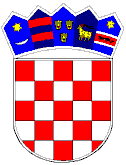 REPUBLIKA HRVATSKAVUKOVARSKO-SRIJEMSKA ŽUPANIJA OPĆINA TOVARNIK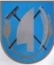  OPĆINSKO VIJEĆE                                                   KLASA:   021-05/20-02/03URBROJ: 2188/12-04-20-1Tovarnik, 15.5. 2020. VIJEĆNICIMA OPĆINSKOG  VIJEĆAOPĆINE TOVARNIK                                                                                                                     - svima -Na temelju članka 33. Statuta Općine Tovarnik („Službeni vjesnik“ Vukovarsko srijemske- županije, broj 4/13, 14/13, 1/18, 6/18, 3/20 ) i članka 60. Poslovnika Općinskog vijeća Općine Tovarnik („Službeni  vjesnik“   Vukovarsko srijemske- županije,  broj 4/13, 14/13, 5/17   ),         s a z i v a m26. SJEDNICUOPĆINSKOG VIJEĆA OPĆINE TOVARNIK,koja će se održati 23.5.2020. ( subota ) u  19 h, u Općinskoj vijećnici, A. G. Matoša 2, TovarnikZa sjednicu predlažem sljedeći dnevni red:Usvajanje zapisnika sa 25. sjednice Općinskog vijeća Općine Tovarnik  od 28.2. 2020.Prijedlog odluke o usvajanju izvještaja   MUP-a   Prijedlog odluke o usvajanju izvještaja o radu razvojne agencije TINTLPrijedlog odluke o usvajanju izvještaja o radu LAG-a Srijem Prijedlog odluke o usvajanju  izvještaja o radu pružatelja  javne usluge prikupljanja komunalnog otpada za 2019. god.Prijedlog odluke o usvajanju izvještaja  o provedbi  plana gospodarenja otpadom Općine Tovarnik za 2019. god. Prijedlog odluke o Usvajanju  izvještaja  o izvršenju Plana djelovanja u području prirodnih nepogoda za 2019. god. Prijedlog odluke o usvajanju  izvještaja  o radu načelnice Općine Tovarnik za 1.7.-31.12.2019.Prijedlog odluke o usvajanju izvještaja  o izvršenju programa gradnje komunalne infrastrukture i programa gradnje objekata za gospodarenje komunalnim  otpadom za 2019. god.Prijedlog odluke o usvajanju izvještaja  o izvršenju programa održavanja komunalne infrastrukture za 2019. god.Prijedlog odluke o usvajanju izvještaja  o izvršenju programa utroška sredstava od zakupa i koncesije poljoprivrednog zemljišta u vlasništvu RH za 2019. god. Prijedlog odluke o usvajanju izvještaja   o izvršenju plana razvojnih programa Općine Tovarnik 2019-2021.Prijedlog odluke o usvajanju  izvješća o izvršenju proračuna Općine Tovarnik za 1.1.-31.12.2019. Prijedlog Odluke o raspodjeli rezultata Prijedlog odluke  o agrotehničkim mjerama i mjerama za uređenje i održavanje poljoprivrednih rudina Prijedlog Odluke  o donošenju programa  potpora poduzetnicima za 2020. god. Prijedlog Odluke  o mjerama pomoći poduzetnicima pogođenima zbog korone Prijedlog odluke  o sufinanciranju kupnje i gradnje  nekretnine za stanovanje Prijedlog odluke o sufinanciranju usluge crpljenja i odvoza otpadnih voda na području Općine Tovarnik  prijedlog odluke o kupnji nekretninePrijedlog Odluke o prodaji  nekretnine u vlasništvu Općine Tovarnik Prijedlog Odluke o zakupu nekretnina u vlasništvu Općine Tovarnik Prijedlog odluke  o koeficijentu za obračun plaće službenika i namještenika Jedinstvenog upravnog odjela Općine Tovarnik Prijedlog odluke o izboru  najpovoljnijih ponuda na natječaju za zakup poljoprivrednog zemljišta u vlasništvu RH na području Općine Tovarnik od 3.2.2020.Prijedlog Odluke  o imenovanju povjerenstva za uvođenje u posjedPrijedlog odluke o pokretanju postupka izrade Strategije Općine Tovarnik 2021-2027 Razno PREDSJEDNIK OPĆINSKOG  VIJEĆA                                                                                                                                                      Dubravko BlaškovićNAPOMENA:Temeljem članka 12. Zakona o pravu na pristup informacijama  (Narodne novine br. 25/13, 85/15 ) članaka  1. i 2. Odluke o prisustvovanju javnosti  ( Službeni vjesnik vukovarsko-srijemske županije br. 8/11 ) na sjednicama Općinskog vijeća Općine Tovarnik može prisustvovati  zainteresirana javnost  ( najviše pet ( 5 ) osoba  koje  prve prijave  svoj dolazak )  uz prethodnu najavu  dolaska  najkasnije tri dana prije održavanja sjednice Općinskog vijeća,  na broj mobitela  098 629 867 (predsjednik vijeća ).